Обучающие плакаты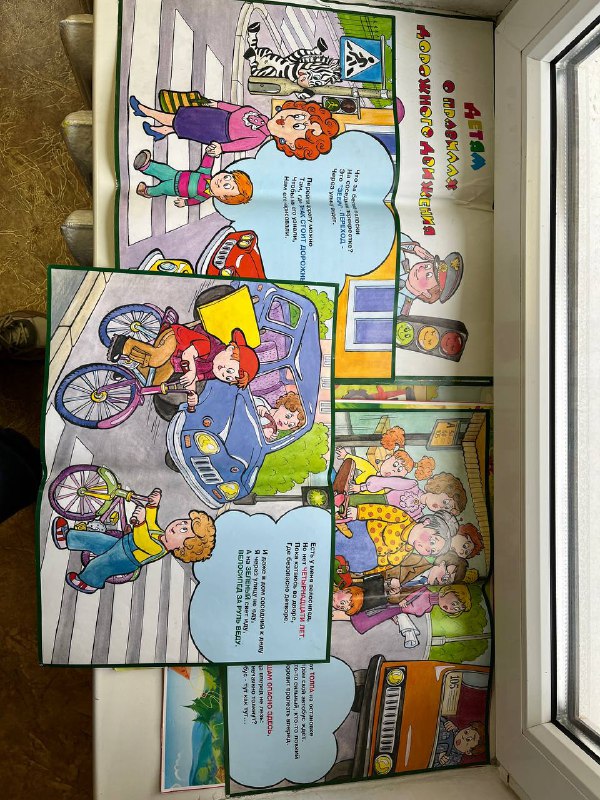 «Уголок безопасности и ПДД»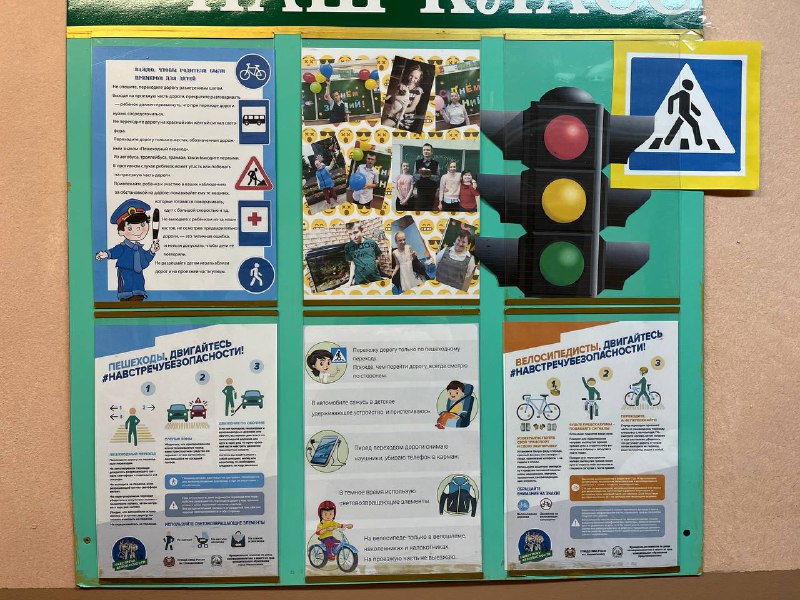 Брошюры для родителей и обучающих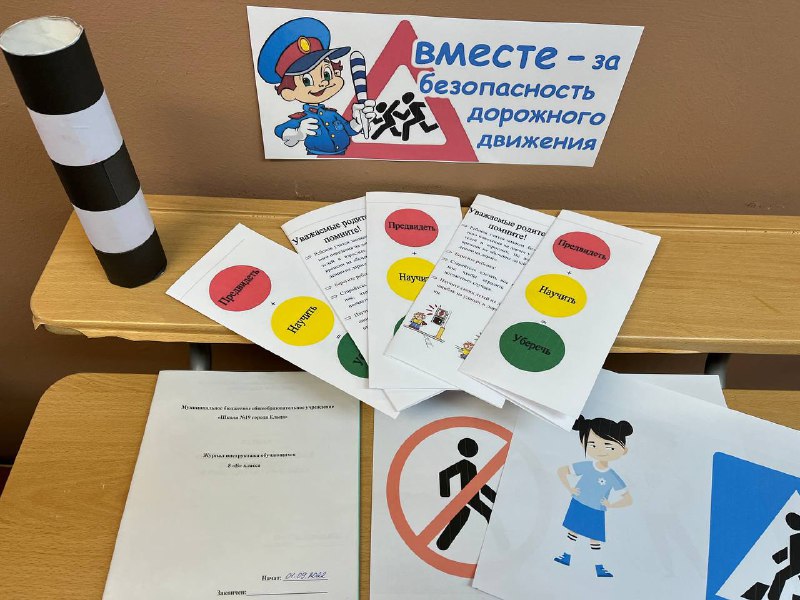 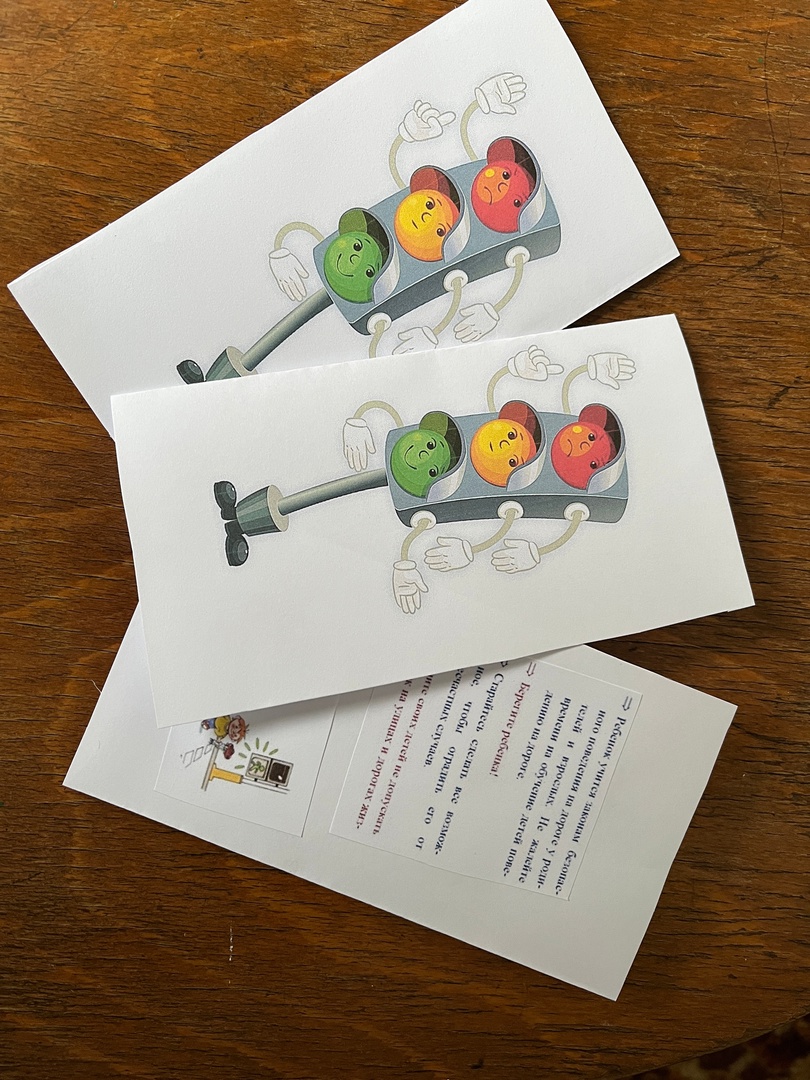 Рабочие карточки и раздаточный материал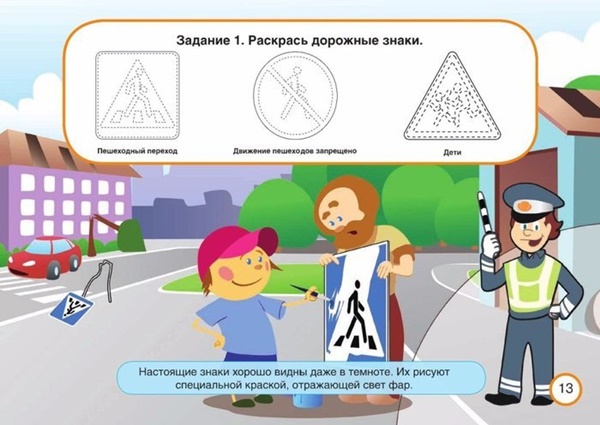 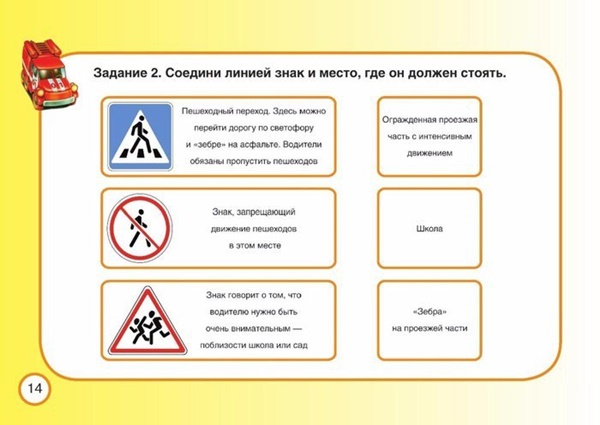 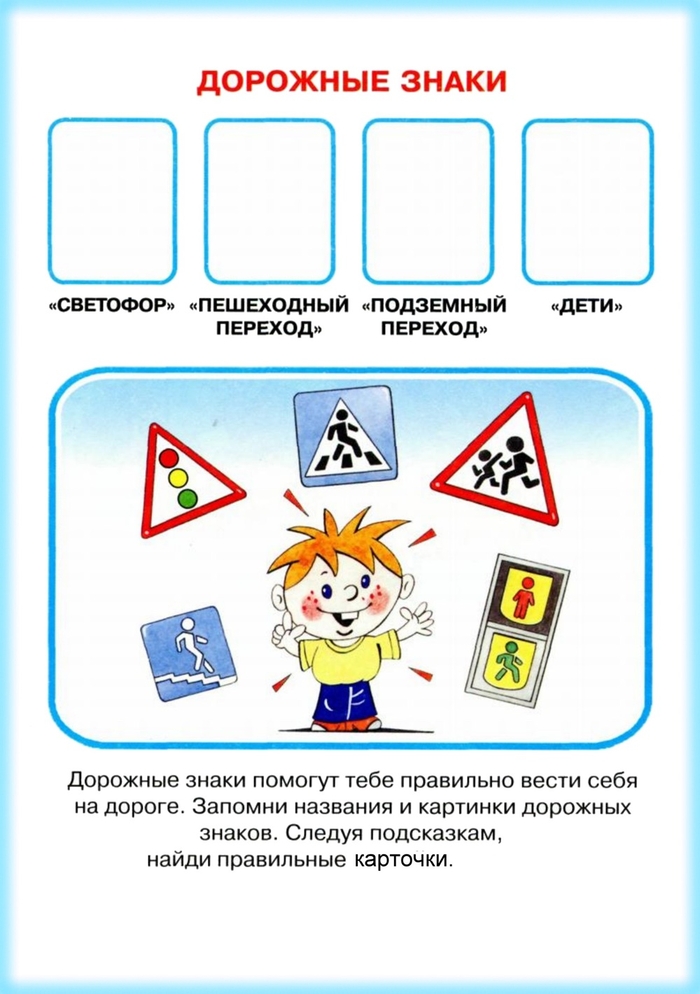 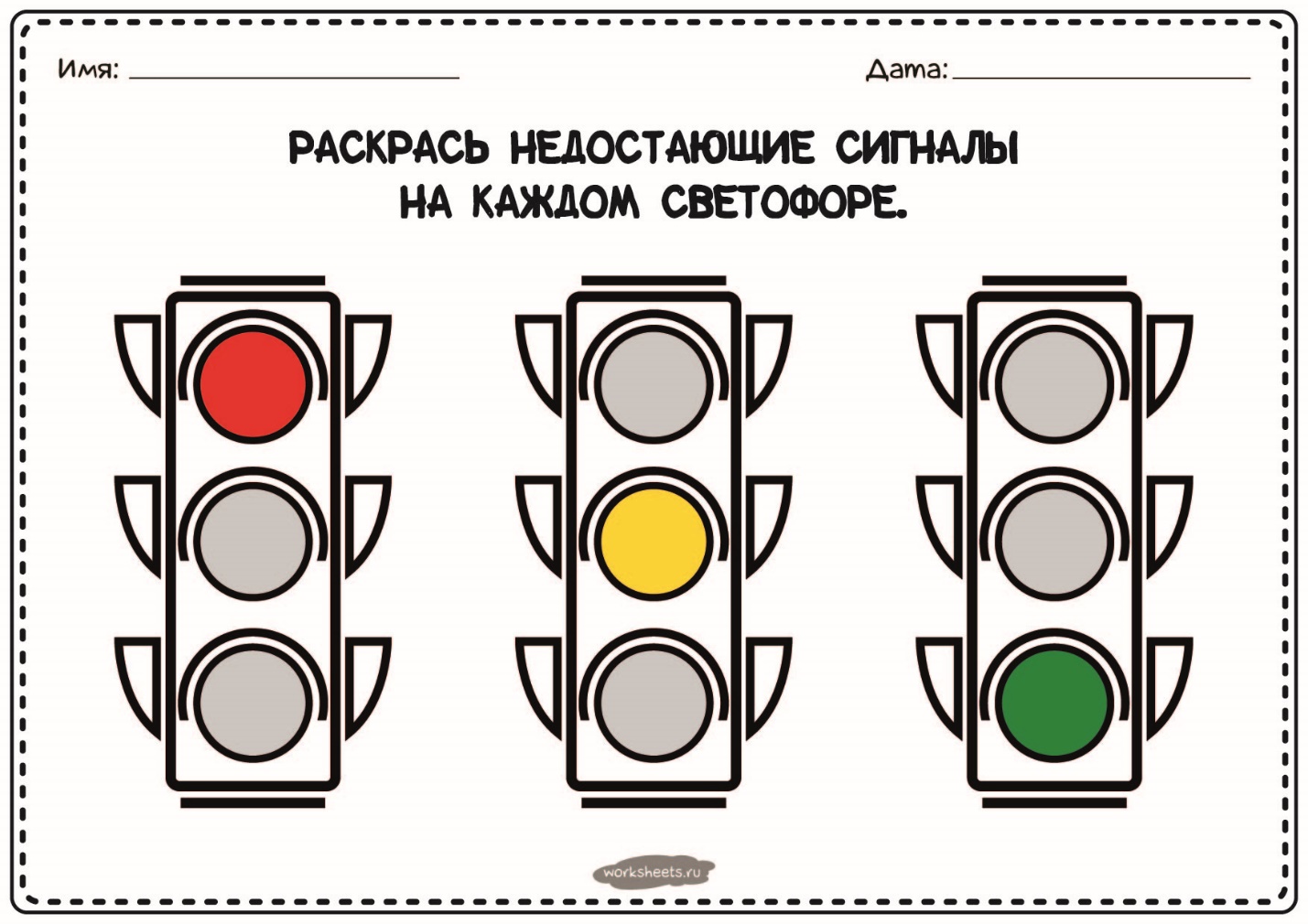 